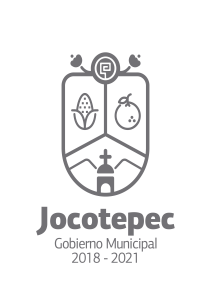 ¿Cuáles fueron las acciones proyectadas (obras, proyectos o programas) o Planeadas para este trimestre?AUMENTAR EN NUERO LA CANTIDAD DE PERSONAL (MÉDICOS, ENFERMEROS AS, TÉCNICOS RADIÓLOGOS, SECRETARIAS, AUXILIAR DE CONTABILIDAD, CAJEROS, PARAMÉDICOS)DIGITALIZAR EL MÉTODO DE OBTENCIÓN DE LA IMAGEN RADIOLÓGICA PARA MEJORAR EL DIAGNÓSTICO MEDICO IMPLEMENTAR NUEVAS TECNOLOGÍASASIGNACIÓN DE UN ÁREA DE TRABAJO PARA LA INSTALACIÓN DEL LABORATORIO DE ANÁLISIS CLÍNICOS PROVEER EL EQUIPO, MATERIAL E INSUMOS NECESARIO PARA EL BUEN FUNCIONAMIENTO DEL LABORATORIOESTABLECER LOS PROTOCOLOS NECESARIOS PARA CREAR UN SISTEMA PERIÓDICO DE CERTIFICACIONES  PARA SEGUIR GARANTIZAR LA CALIDAD  DE EL SERVICIOEVALUACIÓN DE LOS PERFILES DEL PERSONALPLANIFICACIÓN DE LAS CAPACITACIONES Y ACTUALIZACIONES COORDINAR TIEMPO Y FORMAS DE LAS CAPACITACIONES CREAR CONVENIOS CON INSTITUCIONES PÚBLICAS Y PRIVADAS PARA CAPACITACIONES Y ACTUALIZACIONES.BUSCAR LA OBTENCIÓN DE DONACIONES  E INVERSIONES PRIVADAS.COMPARAR, VERIFICAR Y ANALIZAR  LOS PRODUCTOS Y PROVEEDORES.OPTIMIZAR  LOS PROTOCOLOS DE SOLICITUD Y APROBACIÓN  DE MATERIAL E INSUMOS.DAR RESPUESTA OPORTUNA A LAS SOLICITUDES Y NECESIDADES DEL PERSONAL DE LA UNIDAD MÉDICA MUNICIPAL.CUMPLIR CON EL PROTOCOLO REGLAMENTARIO DE FORMALIDAD Y CÓDIGO DE VESTIMENTA.Resultados Trimestrales (Describir cuáles fueron los programas, proyectos, actividades y/o obras que se realizaron en este trimestre). Se realizó las peticiones y las gestiones necesarias, a las autoridades del H. Ayuntamiento de Jocotepec para aumentar la cantidad del recurso humano que es necesaria dentro de la dirección de Salud; en las cuales se obtuvieron los siguientes resultados positivos y negativos.-Médicos: Se incrementaron 2 plazas con horario fijos y una plaza de cubre vacaciones e incidencias.-Enfermeros: En el comienzo de la administración se aumentó 2 plazas para horarios fijos en el área de urgencias, desafortunadamente dentro de los primeros meses se dieron de baja, sin recuperación del personal. -Técnico Radiólogo: Se aumentaron 2 plazas, con lo que se logró determinar horarios fijos para esa área.-Cajeros: Se aumentó una plaza para cubrir la jornada acumulada y días festivos.-Paramédicos: Se agregó una plaza para completar las guardias.Se modernizo el método de obtención de imagen en radiología por medio de la generación de un convenio con una empresa privada (Berrymex) para la donación de equipos de alta tecnología y vanguardistas logrando mejorar las imágenes obtenidas. Que dan como resultado diagnósticos médicos más certeros y eficaces, y reducción de precios en el servicio de radiología.Se asignó el área de trabajo para el desarrollo de análisis clínicos del laboratorio; se provee de materiales e insumos necesarios para su buen funcionamiento, se ha optimizado el servicio en tiempo y costos de los servicios de laboratorio.Se realizaron convenios con distintas instituciones para llevar a cabo capacitaciones y actualizaciones para aprendizaje del personal y voluntariado.Planificación de las capacitaciones para el desarrollo y aplicación del programa Hospital CardioProtegido.Se realizaron las gestiones para impulsar las inversiones y donaciones de sectores privados.Se realizó un análisis comparativo del precio en el mercado de los materiales e insumos a diferentes proveedores.Realizamos los formatos necesarios para la solicitud de aprobación de más materiales e insumos.Aux. de Contabilidad: Se agregó una plaza de aux. de contabilidad para apoyar al administrador de la dirección de salud.Se comenzó hacer entrega de uniformes a personal de enfermería y paramédicos quedando restante el resto del personal.Montos (si los hubiera) del desarrollo de dichas actividades. ¿Se ajustó a lo presupuestado?El aumento del personal no ha sido el necesario para el desarrollo al 100% de la Dirección de Salud debido a bajas de presupuesto.La digitalización de los equipos de Rayos-x tuvieron un costo de $22,500.00 dólares los cuales fueron donados por el departamento de filantropía de la empresa Berrymex.Se habilito las áreas para las instalaciones de laboratorio y de tomas de muestras, en materiales e insumos necesarios para su funcionamiento tiene variación de presupuesto ya que depende de la cantidad y del tipo de examen laboratoriales que se necesite: teniendo un promedio de gasto mensual de $ 8000.00 pesos.En la planificación y desarrollo de las capacitaciones y actualizaciones se ha logrado una reducción del gasto teniendo un promedio de $1000 pesos por capacitación.Se realizó la gestión y compra de uniformes para los paramédicos con un gasto total de $48.000.00 mil pesos.Se ´planifico la donación de uniformes para el grupo de enfermeríaEn que beneficia a la población o un grupo en específico lo desarrollado en este trimestre.Los beneficiarios directos son los pacientes que se atienden día con día en la dirección de salud ya que con el desarrollo de tecnologías, aumento de personal y capacitaciones se hace más eficiente la atención tanto de consulta como de urgencia dando diagnósticos de  mejor calidad.Se logró la reducción de costos en materiales e insumos lo que provocó mayor cantidad  surtido,Dar la formalidad a la atención de paramédicos y enfermería otorgándoles un código de vestimenta.¿A qué estrategia de su POA pertenecen las acciones realizadas y a que Ejes del Plan Municipios al de Desarrollo 2018-2021 se alinean?Los ejes principales son de  Cultura, Educación y Salud:1.6.5,7 estrategia ATENCION MEDICA MAS EFICIENTE EN CALIDAD Y EN TIEMPO DE RESPUESTA A PACIENTES DE URGENCIAS MEDICAS Y DE CONSULTA GENERAL.1.6.2, 5,11 estrategia: IMPLEMENTACION DE LAS NUEVAS TECNOLOGIAS PARA LA OBTENCION DE IMAGEN RADIOLOGICA PARA DIAGNÓSTICOS  CERTEROS OPORTUNOS, EFICACES Y A BAJO COSTO.1.2.1   1.6.1, 2, 11,14   4.2.2 estrategia: APROVECHAR LOS ESPACIOS DE LA UNIDAD MÉDICA MUNICIPAL PARA HABILITAR LABORATORIO DE ANÁLISIS CLÍNICOS.1.2.1  1.6.7,8,10   1.8.2,3,4   4.1.3,4,6  estrategia: GENERAR CRECIMIENTO PERSONAL Y PROFESIONAL A LOS INTEGRANTES DEL EQUIPO DE TRABAJO DE LA UNIDAD MÉDICA MUNICIPAL. 1.6.2,5,7,9,11   4.6.9 estrategia: APROVECHAR RECURSO PUBLICO DEL GOBIERNO PARA MDERNIZAR Y EQUIPAR LA UNIDAD MEDICA MUNICIPAL.1.6.5,6   4.2.1,2 estrategia: ANALIZAR LAS VARIANTES DE PROVEEDORES DE MATERIALES E INSUMOS MEDICOS PARA MEJORAR LA CALIDAD Y PRECIO Y EVITAR PROTOCOLOS LARGOS Y EFICIENTES.1.6.7,8,11   REFORZAR EL VINCULO DE TRABAJO MEDIANTE LA RECEPCION, ATENCION Y SOLUCION DE LAS NECESIDADES Y SOLICITUDES DEL PERSONAL HACIA LAS AUTORIDADES CORRRESPONDIENTES.De manera puntual basándose en la pregunta 2 (Resultados Trimestrales) y en su POA, llene la siguiente tabla, según el trabajo realizado este trimestre.NºESTRATÉGIA O COMPONENTE POA 2019ESTRATEGIA O ACTIVIDAD NO CONTEMPLADA (Llenar esta columna solo en caso de existir alguna estrategia no prevista)Nº LINEAS DE ACCIÓN O ACTIVIDADES PROYECTADASNº LINEAS DE ACCIÓN O ACTIVIDADES REALIZADASRESULTADO(Actvs. realizadas/Actvs. Proyectadas*100)4Atención medica más eficiente en calidad y tiempo de respuesta a pacientes de urgencias médicas y consulta general.11100%7Implementación de nuevas tecnologías para obtención de la imagen radiológica para diagnóstico certera, oportuna, eficaces y bajo costo.22100%8Aprovechar los espacios de la unidad médica municipal para  habilitar laboratorio de análisis clínicos.33100%10Generar crecimiento personal y profesional a todos los integrantes del equipo de trabajo de la unidad médica municipal.4250%1Aprovechar el recurso público de gobierno para modernizar y equipar la unidad médica municipal.3133%2Analizar las variantes de proveedores de materiales e insumos médicos para mejorar la calidad y precio y  evitar protocolos largos e ineficientes.4250%6Reforzar el vínculo de trabajo mediante la recepción, atención y solución a las necesidades y solicitudes del personal hacia las autoridades correspondientes.4125%TOTAL65%